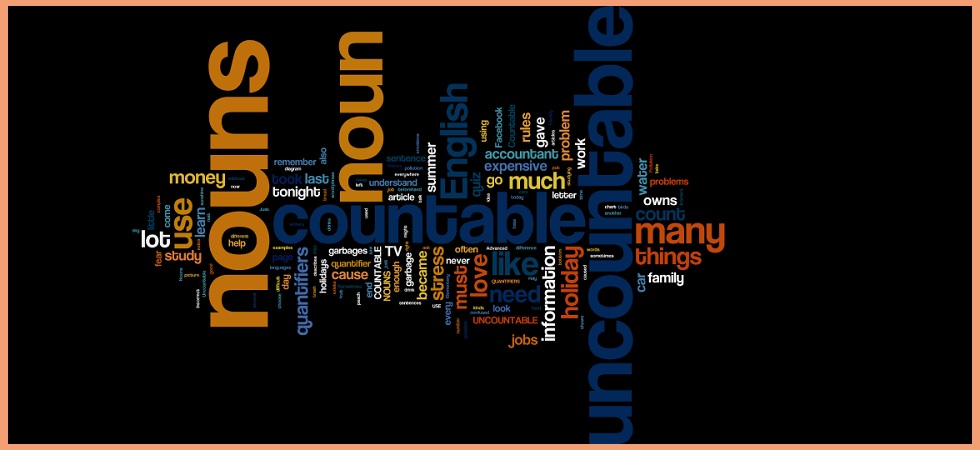 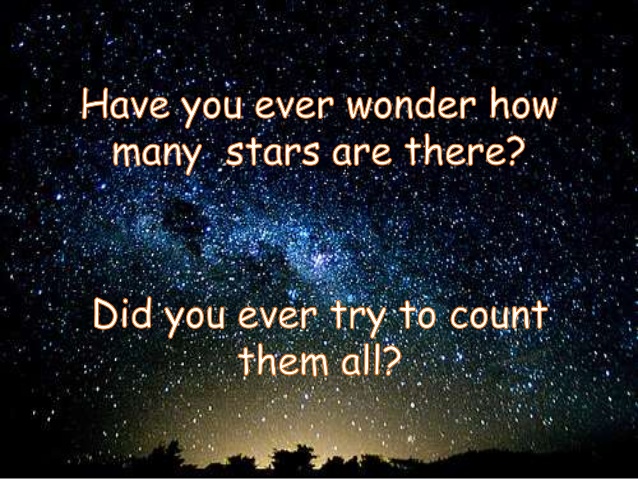 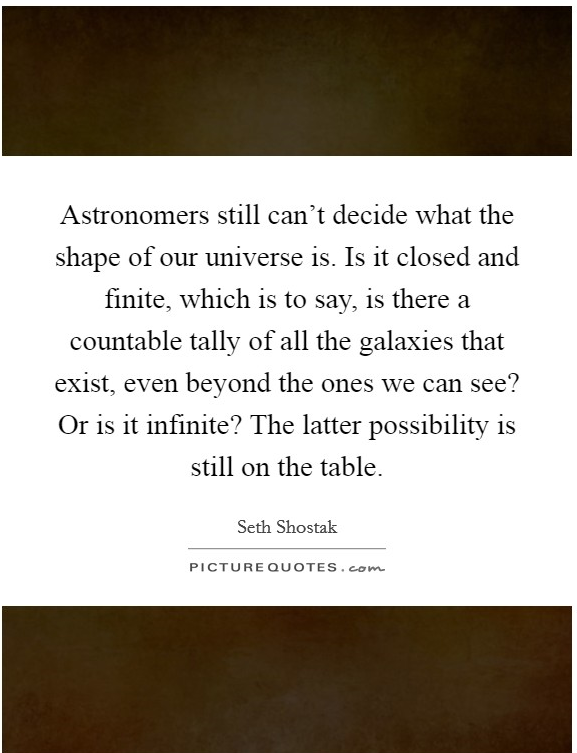 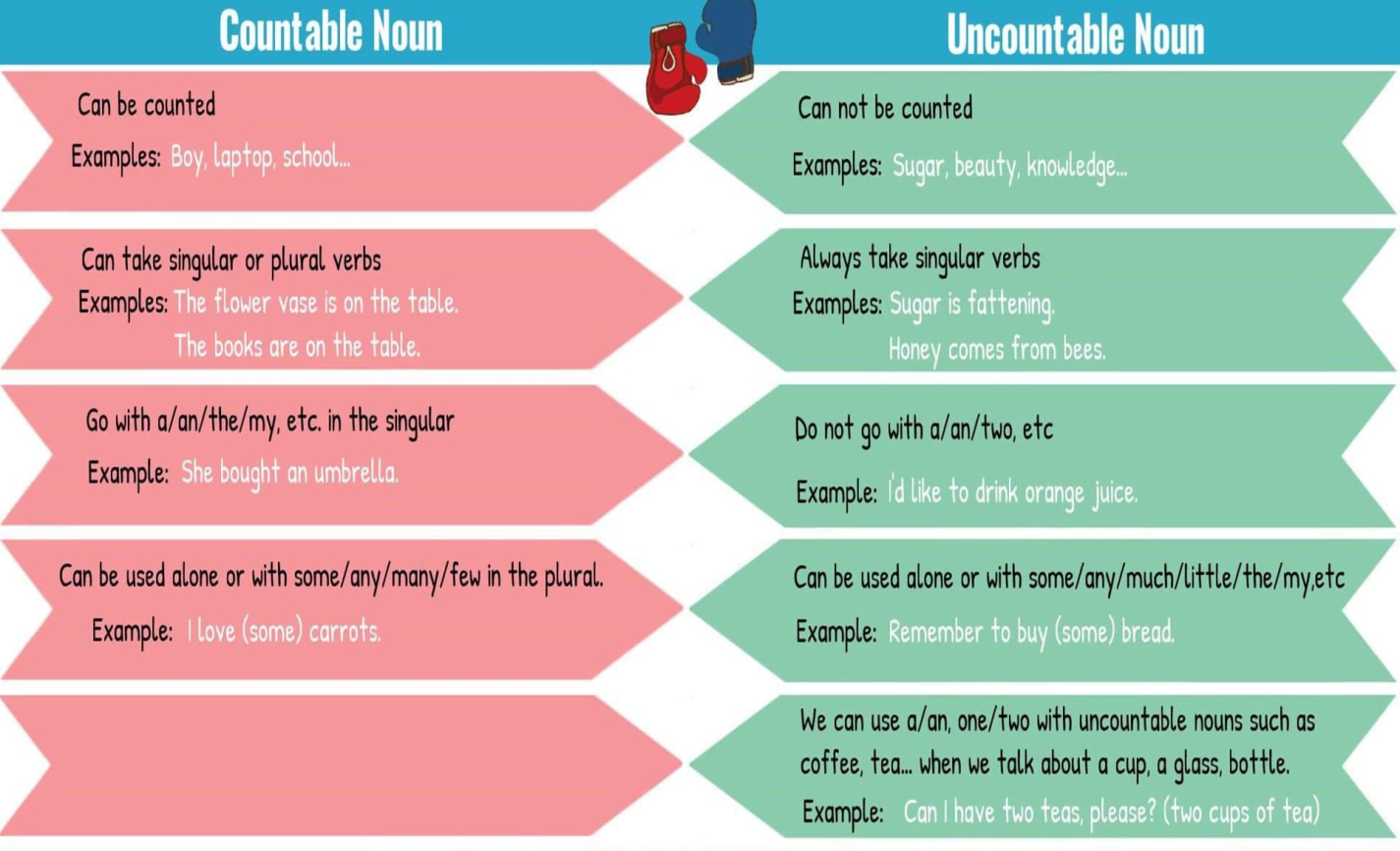 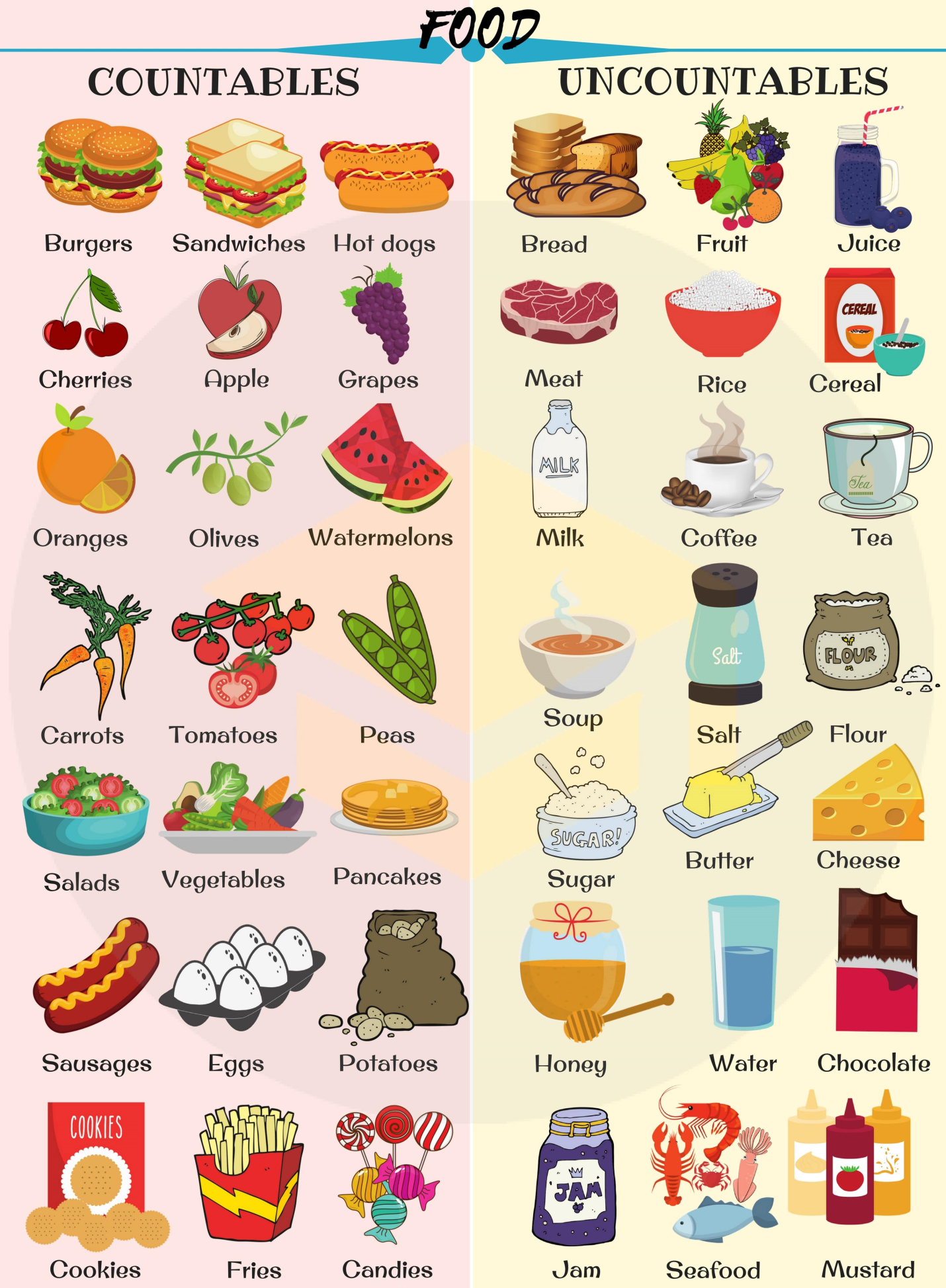 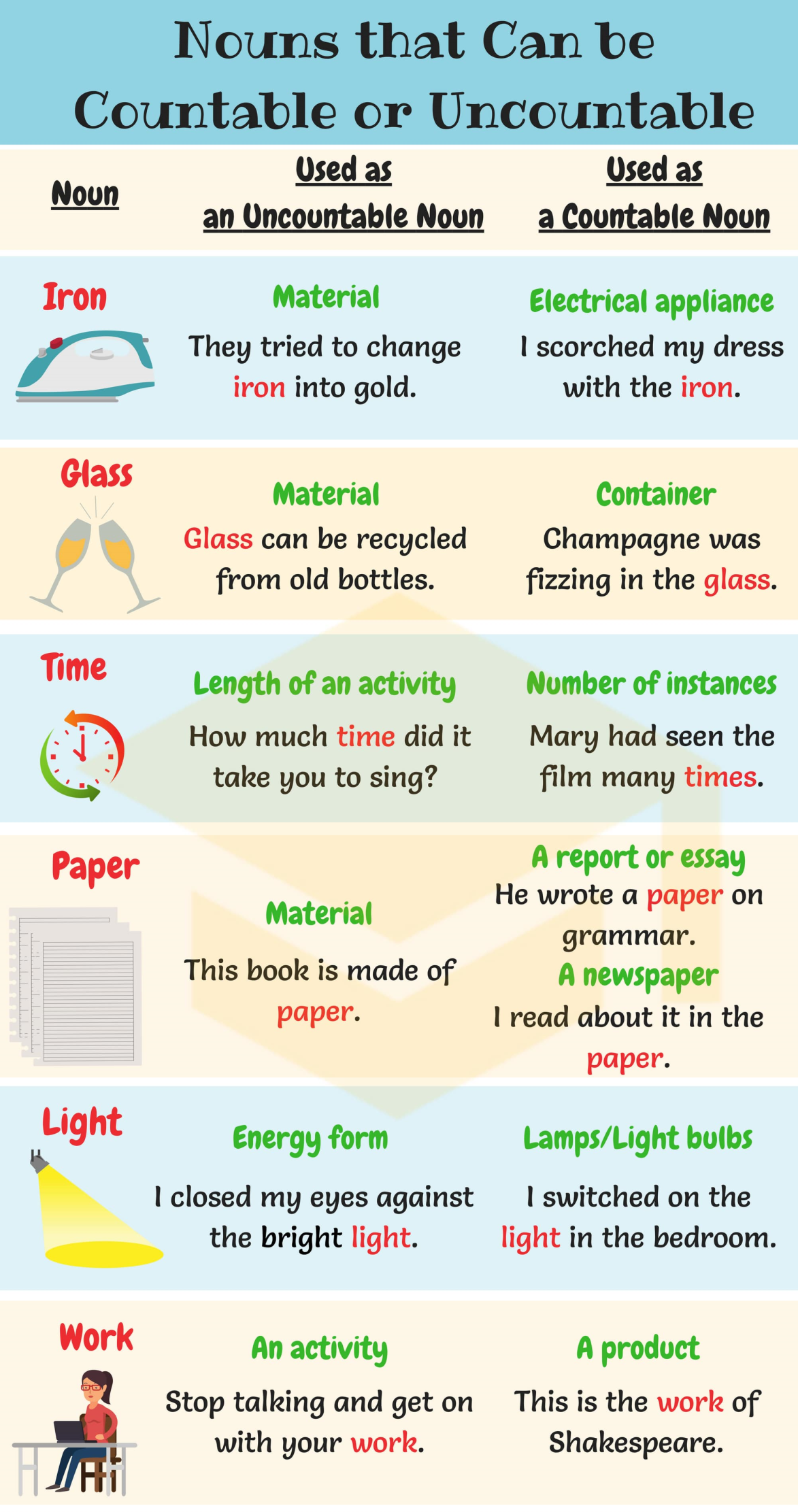 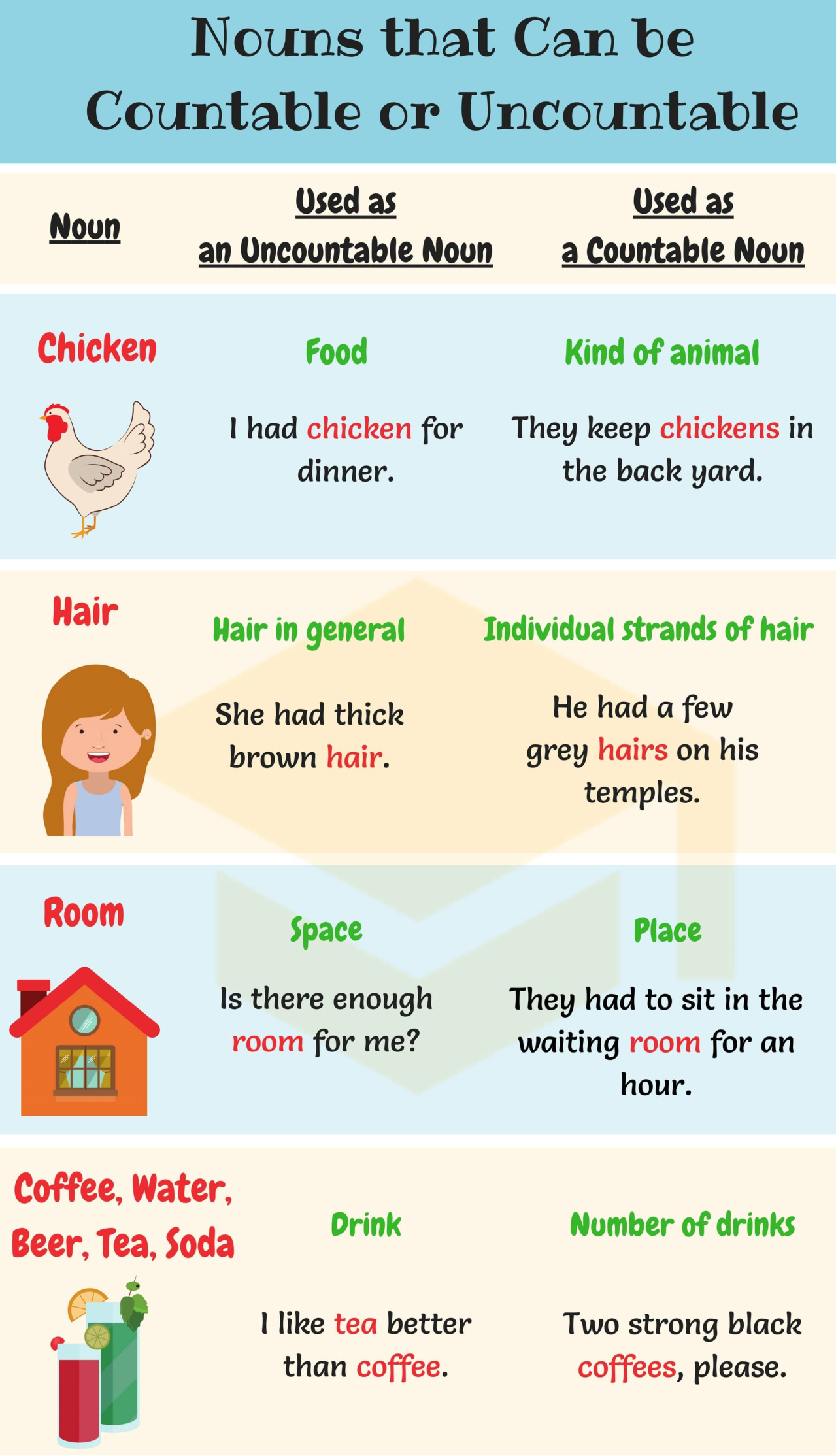 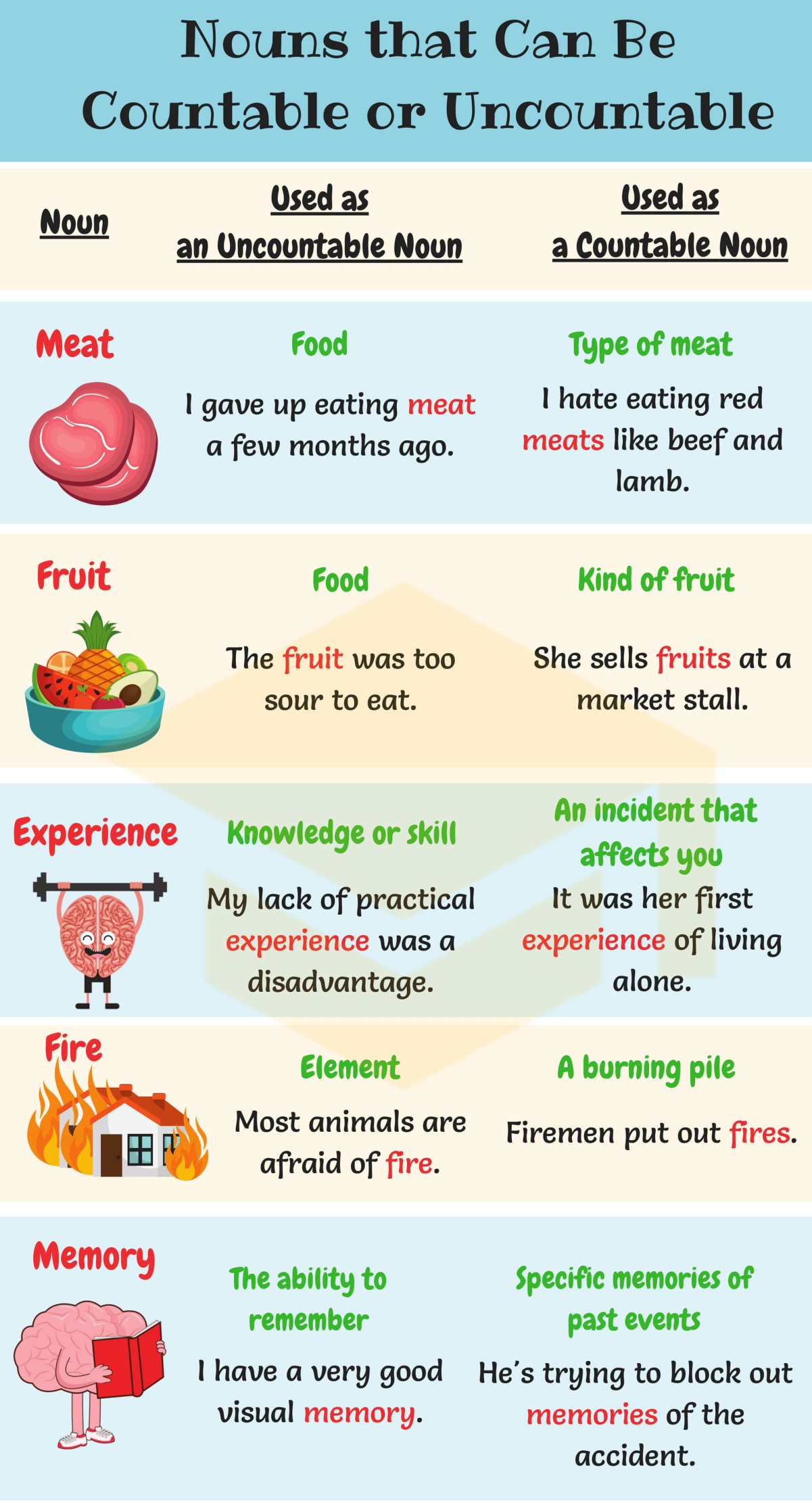 I. Choose the correct plural form.http://gamedata.britishcouncil.org/lep25_embed/MjA5MDk=/leII. What is the right answer?1. The college provides …………………. for students.accommodationaccommodations2. I need some ………………… .. about the new management program.informationinformations3. Have you got ………………… ?many luggagemany luggagesa lot of luggage4. Switzerland is known for its enchanting ..................................scenerysceneries5. She has got enough ........................................... for the job.experienceexperiences6. I have bought two ............................................breadsloaves of bread7. He is looking for …………………..worka work8. The journal has published a ………………… on this subject.researchpiece of research9. A …………………. is absolutely essential for success in the show business.luckbit of luck10. We are having ………………… weather.terriblea terribleIII. Choose the correct answer.1. Could you pass me ……………………? I have spilled some juice on the floor.a clotha clothinga clothe2. I must buy ……………………………a clothinga clothea piece of clothing3. The poor man was arrested for stealing ………………………….a breada loaf4. How ………………………. money do you earn in a week?muchmanyEither could be used here5. A ………………………….. struck the building.lightningpiece of lightningflash of lightning6. I have got ………………………… to do.much workmany works7. I was held up by ………………………..a trafficthe trafficthe traffics8. Politics ………………………. a dirty game.isare9. In my opinion, too much mathematics ………………………. taught in schools.isareEither could be used here10. We are all eager to increase our ……………………………knowledgeknowledges11. Six people lost their ……………………… in the accident.lifelives12. Her ……………………….. very curly.hair ishairs areIV. Choose the correct option.http://gamedata.britishcouncil.org/lep25_embed/MTkwNjc=/teensV. Choose the correct sentence.http://gamedata.britishcouncil.org/lep25_embed/NDQ2MA==/leVI. Fill the gaps with the correct word from the box.http://gamedata.britishcouncil.org/lep25_embed/ODg2MQ==/teensAnswers:II. What is the right answer?1. The college provides …………………. for students.accommodationaccommodations2. I need some ………………… .. about the new management program.informationinformations3. Have you got ………………… ?many luggagemany luggagesa lot of luggage4. Switzerland is known for its enchanting ..................................scenerysceneries5. She has got enough ........................................... for the job.experienceexperiences6. I have bought two ............................................breadsloaves of bread7. He is looking for …………………..worka work8. The journal has published a ………………… on this subject.researchpiece of research9. A …………………. is absolutely essential for success in the show business.luckbit of luck10. We are having ………………… weather.terriblea terribleIII. Choose the correct answer.1. Could you pass me ……………………? I have spilled some juice on the floor.a clotha clothinga clothe2. I must buy ……………………………a clothinga clothea piece of clothing3. The poor man was arrested for stealing ………………………….a breada loaf4. How ………………………. money do you earn in a week?muchmanyEither could be used here5. A ………………………….. struck the building.lightningpiece of lightningflash of lightning6. I have got ………………………… to do.much workmany works7. I was held up by ………………………..a trafficthe trafficthe traffics8. Politics ………………………. a dirty game.isare9. In my opinion, too much mathematics ………………………. taught in schools.isareEither could be used here10. We are all eager to increase our ……………………………knowledgeknowledges11. Six people lost their ……………………… in the accident.lifelives12. Her ……………………….. very curly.hair ishairs are